Meet Officials The WTRC Sharks greatly appreciate the help of your USA Swimming Officials. Please provide the names of your officials via email to Rob Brooks at teambrooks@woh.rr.com by October 8.2021. Directions From I-75, take Exit St. Rt. 725 and proceed east. Travel approximately 2 miles. The Washington Township Rec Center (WTRC) is located on the north side of State Route 725. From I-675 South, take Exit 2 Miamisburg-Centerville Road (St. Rte. 725). Go east (left) at second stop light. This is Miamisburg-Centerville Road (St. Rte 725). Proceed east approximately one mile to the facility. WTRC is located on the north side of Miamisburg-Centerville Road.Parking In the event parking fills up in front of the Rec Center, please be aware that there is ample additional parking at Rec West (directly to the west of the Rec Center), on all sides of the building. This is a very short distance from the pool entrance. Please do not use the Subaru lot for parking, and park only in designated parking spaces. See aerial map below. 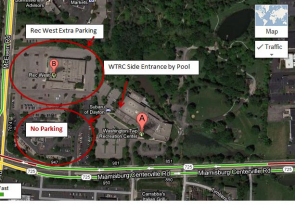 The WTRC Sharks Swim Team reserves the right to make changes, which may include a change in session times, and limiting attendees and/or spectators, due to changing health and safety circumstances.  Any such changes will be communicated in writing to all participating team coaches in advance. 2021 WTRC Sharks Andrew Worley Invitational Meet ORDER OF EVENTSSummary of Fees/Release Form2021 WTRC Sharks Andrew Worley Invitational MeetWaiver, Acknowledgement and Liability Release:I, the undersigned coach, or team representative, verify that all the swimmers and coaches listed on the enclosed entry are registered with USA Swimming. I acknowledge that I am familiar with the Safety Rules of USA Swimming, Inc. and Ohio Swimming, Inc. regarding warm-up procedures and meet safety guidelines, and that I shall be responsible for the compliance of my swimmers with those rules during this meet. WTRC Sharks Swim Team, the Washington Township RecPlex, Ohio Swimming, Inc., and USA Swimming, Inc., their agents, employees, and coaches shall be held free and harmless from any and all liabilities or claims for damages arising by reason of illness or injury to anyone during the conduct of this meet. I also acknowledge that by entering this meet, I am granting permission for the names of any or all of my team’s swimmers to be published on the internet in the form of Psych Sheets, Meet Results, or any other documents associated with the running of this meet.Signature (Coach or Club Representative)						Club Title (Coach etc)Name of Club										Date												Send this form with check to:WTRC Sharks Swim Team, Attn:  Bonnie Smith895 Miamisburg-Centerville Rd, Dayton, OH 45459For posting at the Meet Facility and/or added to Heat SheetsThe WTRC Sharks Swim Club has taken enhanced health and safety measures for athletes, coaches, officials, spectators, and others participating in this meet. Everyone must follow all posted instructions while attending this meetAn inherent risk of exposure to COVID-19 exists in any public place where people are present. COVID-19 is an extremely contagious disease that can lead to severe illness and death. According to the Centers for Disease Control and Prevention, senior citizens and individuals with underlying medical conditions are especially vulnerable.USA Swimming, Inc., cannot prevent you (or your child(ren)) from becoming exposed to, contracting, or spreading COVID-19 while participating in USA Swimming sanctioned events. It is not possible to prevent against the presence of the disease. Therefore, if you choose to participate in a USA Swimming sanctioned event, you may be exposing yourself to and/or increasing your risk of contracting or spreading COVID-19.USA Swimming, Inc., cannot prevent you (or your child(ren)) from becoming exposed to, contracting, or spreading COVID-19 while participating in USA Swimming sanctioned events. It is not possible to prevent against the presence of the disease. Therefore, if you choose to participate in a USA Swimming sanctioned event, you may be exposing yourself to and/or increasing your risk of contracting or spreading COVID-19.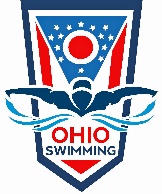 2021 WTRC Sharks Andrew Worley Invitational MeetOctober 22-24, 2021Held under the sanction of USA SwimmingSanction #: OH-21SC-[xx]Hosted byWTRC Sharks Swim TeamLocation:Washington Township RecPlex895 Miamisburg-Centerville Road, Dayton, OH 45459(937) 433-0130Please refer to www.wtrcsharks.net for additional meet information, psych and heat sheets, etc. prior to the meet and final results at the conclusion of the meet.  Meet information will also be available via Meet Mobile.Facility:The pool is indoors, consists of eight lanes, and is 25 yards in length.  The timing system is comprised of Colorado pads, a Colorado start system, and Superior Swim Timing software.The competition course has not been certified in accordance with current USA Swimming Rules and Regulations, Article 104.2.2C(4).Meet Directors:Bonnie SmithBonniesmith1000@gmail.com(925) 324-3270Priyanka Bolepriyankabole@hotmail.net(937) 241-8416Meet Referee:Rob Brooksteambrooks@woh.rr.comOfficials Contact for the Meet:Rob Brooksteambrooks@woh.rr.comEntry Chair:Rick GuerinFhguerin4th@gmail.com(937) 361-7296COVID Compliance Officer for MeetKim Sperberkimsperber@gmail.com(937) 416-6830Sanction:In granting this sanction it is understood and agreed that USA Swimming shall be free from any liabilities or claims for damages arising by reason of injuries to anyone during the conduct of the event.As a condition of sanction, the WTRC Sharks Swim Team agrees to comply and to enforce all COVID-19 health and safety mandates and guidelines (including face covering, social distancing and mass gatherings) of USA Swimming, Ohio Swimming, the State of Ohio, local jurisdictions and the WTRC Meet Plan detailed in this packet.  Meets conducted in violation of these requirements and safety plans are subject to having the sanction revoked and will not be issued sanctions for future meets during the COVID-19 sanctioning period.Meet Type:Invitational Meet, format is Timed Final.This will be an in-person meet.  The total number of swimmers per session will not exceed the posted facility capacity, or the identified capacity per session in effect at the time of the meet.# of Sessions:6DisclaimersThe WTRC Sharks Swim Team has taken enhanced health and safety measures for you, our other guests, volunteers, and our athletes. Everyone must follow all posted instructions while attending this meet.An inherent risk of exposure to COVID-19 exists in any public place where people are present. COVID-19 is an extremely contagious disease that can lead to severe illness and death. According to the Centers for Disease Control and Prevention, senior citizens and individuals with underlying medical conditions are especially vulnerable.USA Swimming, Inc., cannot prevent you (or your child(ren)) from becoming exposed to, contracting, or spreading COVID-19 while participating in USA Swimming sanctioned events. It is not possible to prevent against the presence of the disease. Therefore, if you choose to participate in a USA Swimming sanctioned event, you may be exposing yourself to and/or increasing your risk of contracting or spreading COVID-19.By attending or participating in this competition, you voluntarily assume all risks associated with exposure to COVID-19 and forever release and hold harmless USA Swimming and Ohio Swimming and each of their officers, directors, agents, employees or other representatives from any liability or claims including for personal injuries, death, disease or property losses, or any other loss, including but not limited to claims of negligence and give up any claims you may have to seek damages, whether known or unknown, foreseen or unforeseen, in connection herewith.Organization Regulations/WaiversOrganization Regulations/WaiversUSA Swimming RulesAt a sanctioned competitive event, all USA Swimming athletes must be under the supervision of a USA Swimming member coach.  Arrangements for coach supervision must be made in advance of the meet.Any swimmer entered in the meet must be certified by a USA Swimming member-coach as being proficient in performing a racing start or must start each race from within the water without the use of the backstroke ledge.  When unaccompanied by a member-coach, it is the responsibility of the swimmer or the swimmer’s legal guardian to ensure compliance with this requirement.The use of audio or visual recording devices, including a cell phone, is not permitted in changing areas, rest rooms or locker rooms.Use of cameras, cell phones or any other recording device is not permitted immediately behind the starting blocks at either end of the racing course(s) during race starts, competition and warm-ups. Please refer to the Safe Sport section of the Ohio Swimming, Inc. policies and procedures for further information regarding the use of visual recording devices.Deck changes are prohibited.Operation of a drone, or any other flying apparatus, is prohibited over the venue (pools, athlete/coach areas, spectator areas and open ceiling locker rooms) any time athletes, coaches, officials and/or spectators are present.Flash photography is not permitted at the start of any race.All applicable adults participating in or associated with this meet acknowledge that they are subject to the provisions of the USA Swimming Minor Athlete Abuse Prevention Policy (MAAPP) and that they understand that compliance with the MAAPP policy is a condition of participation in the conduct of this competition.Technical Suit BanPer USA Swimming Rule 102.8.1F, 12 & Under athletes may not compete in Technical Suits at this meet.A Technical Suit is one that has the following components:Any male or female suit with bonded or taped seams regardless of fabric or silhouette; orAny male or female suit with woven fabric extending to the knee or mid-thigh regardless of the seam type.Ohio State Laws that are applicable to Ohio Swimming sanctioned eventsOhio’s Return to Play Law (ORC 3313.539 and ORC 3314.03) requires that coaches and referees either (1) complete a free online training once every three (3) years in recognizing the symptoms of concussion or (2) hold a pupil-activity program permit from the Ohio State Board of Education. Free online concussion training is offered through the National Federation of State High School Association and Centers of Disease Control. Training links can be found at www.swimohio.com under Safe Sport>Concussion.There will be the required number of certified lifeguard(s) on duty at all times at this meet per Ohio Administrative Code 3701-31-04-E-4.COVID-19 InformationAvoid getting closer than six (6) feet to anyone coughing or sneezing.Wash your hands frequently with soap and water for 20 seconds or use hand sanitizer that has 60-95% alcohol.Avoid touching your eyes, nose, and mouth.Cover your mouth with a tissue or your elbow if you cough or sneeze.  Throw the tissue in the trash then wash your hands.Stay home if you are sick, and away from the pool and from fellow team members.FACE COVERINGS: All meet participants – coaches, officials, administrators, spectators, vendors and athletes (between events) - must wear face coverings and comply with legally mandated social distancing and mass gathering rules.Waiver/ReleaseBy entering this meet, you are granting permission for the names of any or all of your team’s swimmers to be published on the internet in the form of Psych Sheets, Meet Results, or any other documents associated with the running of this meet.All participants agree to be filmed and photographed by the host club approved photographer(s) and videographers and to allow the right to use names and pictures before, during, or after the meet such as in public psych sheets, heat sheets, and results or featured on the host club or OSI website or social media or in public broadcast of the event via television or webcast. Parents and guardians of minor swimmers who do not wish their swimmers to participate in interviews or have individual pictures featured on any media should inform their team’s head coach and the Meet Director prior to the meet.Entering the MeetEntering the MeetEligibility:This is a closed meet.  All contestants must be registered USA Swimming members.  Registrations will not be accepted at the meet.All adult athletes must hold current Athlete Protection Training certification.Age on the first day of the meet will determine age for the entire meet.Ohio LSC swimming safety guidelines and warm-up procedures will be in effect during the meet. See the section entitled Warm-ups for the description of warm-up procedures to be followed during the meet. Each competing Club’s coach must be present and have current USA-S Coaches’ Registration available to show the Meet Director. All persons acting in any coaching capacity in a sanctioned event must be coach members of USA Swimming. Teams are required to register the coach’s name with the Meet Director before their swimmers will be permitted to warm-up, showing current registration when signing in.All meet directors, referees, starters, and stroke and turn judges serving in an official capacity in a sanctioned event must be members of USA Swimming. By the act of entering, each team, coach and swimmer agrees to abide by the rules in the current USA Swimming Rules and Regulations and the Ohio Swimming Handbook (posted on the Ohio Swimming website). Disability Swimmers:Ohio Swimming and WTRC welcome swimmers with a disability to participate in this meet. At the time of entry, the Meet Director requests the following: ▪ The athlete’s coach provide advance notice of any necessary accommodations ▪ List in the email with the Hy-Tek entry (or on paper) the swimmer’s name, entry times, strokes/distances, days/sessions, and how the swimmer prefers to be seeded. Preferred seeding will be with the same age group in either the same distance race or a longer distance race (i.e., 50 free during the 100 free). Exceptions to this should be listed in the “necessary accommodations” information that accompanies the meet entries. More information is available under Adapted Swimming on the Ohio Swimming website. Entry LimitsEntry Fees:Swimmers may swim a maximum of four (4) individual events per day, and a maximum of two (2) relays.$5.00 per individual event.$8.00 per relay event.$5.00 OH LSC surcharge per swimmer.Facility fee for this event will be $14.00 per swimmer.Entry Procedures:Deadline for receipt of entries is October 12, 2021.Entries must be submitted in SCY using an electronic meet entry software (Hy-Tek/Team Unify).Send entries via email to: fhguerin4th@gmail.comPlease include the names of any Outreach swimmers in the email.Checks should be made payable to:  WTRC Sharks Swim TeamMail Fees to:  Bonnie Smith, WTRC Sharks Swim Team, 895 Miamisburg-Centerville Rd, Dayton, OH 45459“No Time” (NT) entries will be accepted.The Meet Director reserves the right to limit entries, if necessary, to manage the timeline and number of competitors at each session.Warm-up and Safety Guidelines:The meet host will provide a complete schedule of warm-up procedures to include lane assignments and times, which must be adhered to by all participants.  This information will be distributed in advance of the meet.Warm-ups will be monitored jointly by the Meet Director and Meet Referee (or their special designees), as well as Pool Marshals.Except during supervised racing starts, swimmers must enter the pool feet first in a cautious manner with one hand in contact with the pool deck.Some teams may have to share lanes during warm-ups. Lanes will be controlled by the team(s) in that lane. If teams are sharing a lane, it is up to the coaches in that lane to work out general warm-up and sprint times. Sprints will be open only when the lane has been cleared by the team(s) in the lane. Sprints will be one way. After each sprint, the swimmer will be required to exit the pool and walk around to the starting end of the pool. No paddles, pull-buoys, kick boards or any other equipment may be used during warm-ups. Backstrokers shall ensure that they are not starting at the same time as a swimmer on the blocks, and they must enter the pool feet first. Swimmers shall not step up on the blocks if there is a backstroker waiting to start. Swimmers are required to exit the pool upon completion of their warm-up period to allow other swimmers adequate warm-up time. The pool is not for visiting or playing during the warm-up session. Ohio LSC Swimming Safety Guidelines and Warn-Up Procedures will be in effect for this meet.No spectators allowed on deck.Current schedule:Friday, October 22, 2021 Warm-ups: 4:00 – 5:30 PM Meet Starts: 5:45 PM There will be positive check-in for all events 400 yards and longer. There will be no penalty for checking in and not swimming the event. Positive check-in is for time management purposes and closes at 5:00pm.Saturday, October 23, 202111 & Under Warm-ups: 6:45 – 8:05 AM Meet Starts: 8:15 AM 12 & Older Warm-ups: 12:30 – 1:30 PM (tent.) Meet Starts: 1:40 PM (tent.) 1000 Freestyle Warm-ups: Immediately following PM session There will be positive check-in for the 1000 Freestyle. There will be no penalty for checking in and not swimming the event. Positive check-in is for time management purposes and closes at the conclusion of event 270, Boys 14 & Over 200 Butterfly. Warm-ups for the 1000 Freestyle will begin immediately after the conclusion of the afternoon session and last 15 minutes with the event starting 20 minutes after the conclusion of the afternoon session. The 1000 Freestyle will be swum fastest to slowest and will alternate between girls and boys heats. Swimmers must provide their own counters and two (2) timers. Sunday, October 24, 2021 11 & Under Warm-ups: 6:45 – 8:05 AMMeet Starts: 8:15 AM 12 & Older Warm-ups: 12:30 – 1:30 PM (tent.)Meet Starts: 1:40 PM (tent.) The meet director and/or event chairperson reserves the right to limit participation in any event or events in order to maintain a meet of reasonable time duration. Teams will be notified prior to the meet and entry fees will be refunded if swimmers are not permitted to compete due to this reason. Competition Guidelines:This meet will be a timed finals meet.This meet will be contested in SCY.No deck entries will be permitted at this meet.A Clerk of Course will be available for 8 & Under events but is subject to change based on current health and safety protocols.The meet host may combine events if in accordance with the official USA Swimming rules. The meet host may choose to use fly-over starts to improve the timeline.Awards:There will be awards for 11&Under at this meet.Results will not be posted during the meet, but the meet results will be available via Meet Mobile and final results will be posted on the team website.General:Bottled water will be provided for officials, coaches and volunteers during the meet.  Limited hospitality will be provided for officials and coaches.Limited concessions will be available at this meet but scope will be determined by health and safety protocols in place at the time of the meet.A swim gear vendor may be available at this meet, subject to current health protocols.Conduct:  All swimmers and parents are expected to conduct themselves in an appropriate manner. It is the responsibility of all parents to ensure all minor participants/spectators are well behaved and under supervision at all times. Any swimmer or minor spectator acting in an inappropriate manner will be reported to their coach or parent for disciplinary action, which may include removal from the meet and facility. Any swimmer or spectator caught damaging or defacing property will be banned from the meet and appropriate actions for remedying all damages will be pursued. GirlsFriday EventsBoys10112-13 100 Individual Medley1021039 & Under 200 Individual Medley10410510-11 200 Individual Medley10610713 & Under 400 Individual Medley10810914 & Over 400 Individual Medley1101119 & Under 200 Freestyle11211311 & Under 500 Freestyle11411512-13 500 Freestyle11611714 & Over 500 Freestyle118GirlsSaturday Morning EventsBoysGirlsSunday Morning EventsBoys2019 & Under 100 Medley Relay2023019 & Under 100 Freestyle Relay30220310-11 200 Medley Relay20430310-11 200 Freestyle Relay3042059 & Under 50 Breaststroke2063059 & Under 100 Individual Medley30620710-11 50 Breaststroke20830710-11 100 Individual Medley3082099 & Under 25 Freestyle2103099 & Under 25 Breaststroke31021110-11 100 Freestyle21231110-11 100 Breaststroke3122139 & Under 50 Butterfly2143139 & Under 50 Backstroke31421510-11 50 Butterfly21631510-11 50 Backstroke3162179 & Under 25 Backstroke2183179 & Under 25 Butterfly31821910-11 100 Backstroke22031910-11 100 Butterfly3202219 & Under 100 Freestyle2223219 & Under 50 Freestyle32222310-11 200 Freestyle22432310-11 50 Freestyle324GirlsSaturday Afternoon EventsBoysGirlsSunday Afternoon EventsBoys25112-13 200 Medley Relay25235112-13 200 Freestyle Relay352253Open 200 Medley Relay254353Open 200 Freestyle Relay35425512-13 200 Breaststroke25635512-13 200 Individual Medley35625714 & Over 200 Breaststroke25835714 & Over 200 Individual Medley35825912-13 50 Butterfly26035912-13 50 Backstroke36026114 & Over 50 Butterfly26236114 & Over 50 Backstroke36226312-13 50 Freestyle26436312-13 100 Breaststroke36426514 & Over 50 Freestyle26636514 & Over 100 Breaststroke36626712-13 200 Butterfly26836712-13 200 Backstroke36826914 & Over 200 Butterfly27036914 & Over 200 Backstroke37027112-13 100 Backstroke27237112-13 100 Butterfly37227314 & Over 100 Backstroke27437314 & Over 100 Butterfly37427512-13 50 Breaststroke27637512-13 100 Freestyle37627714 & Over 50 Breaststroke27837714 & Over 100 Freestyle37827912-13 200 Freestyle28028114 & Over 200 Freestyle282GirlsSaturday Evening EventsBoys291Open 1000 Freestyle292Team NameClub NameCoachCoach PhoneCoach EmailTeam AddressItemTotal #Cost perTotalIndividual Entries$5.00 per eventRelay Entries$8.00 per relayOSI Swimmer Surcharge$5.00 per swimmerHost Team Facility Surcharge$0 per swimmerTotal Fees Due